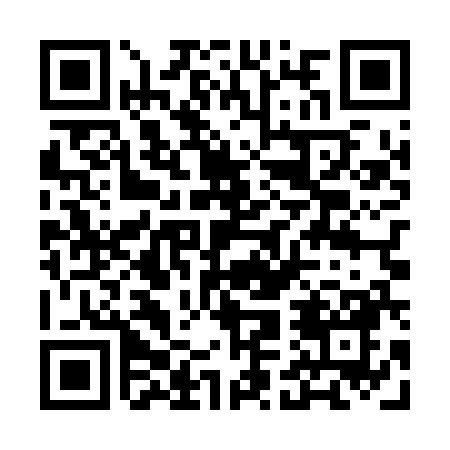 Prayer times for Bradley Junction, Pennsylvania, USAMon 1 Jul 2024 - Wed 31 Jul 2024High Latitude Method: Angle Based RulePrayer Calculation Method: Islamic Society of North AmericaAsar Calculation Method: ShafiPrayer times provided by https://www.salahtimes.comDateDayFajrSunriseDhuhrAsrMaghribIsha1Mon4:105:481:195:188:4910:272Tue4:105:491:195:188:4910:273Wed4:115:491:195:198:4910:274Thu4:125:501:195:198:4910:265Fri4:135:501:195:198:4810:266Sat4:145:511:205:198:4810:257Sun4:145:521:205:198:4810:258Mon4:155:521:205:198:4710:249Tue4:165:531:205:198:4710:2310Wed4:175:541:205:198:4610:2311Thu4:185:541:205:198:4610:2212Fri4:195:551:205:198:4510:2113Sat4:205:561:215:198:4510:2014Sun4:215:571:215:198:4410:1915Mon4:235:571:215:198:4410:1816Tue4:245:581:215:198:4310:1717Wed4:255:591:215:198:4310:1618Thu4:266:001:215:198:4210:1519Fri4:276:011:215:188:4110:1420Sat4:286:011:215:188:4010:1321Sun4:306:021:215:188:4010:1222Mon4:316:031:215:188:3910:1123Tue4:326:041:215:188:3810:1024Wed4:336:051:215:188:3710:0825Thu4:356:061:215:178:3610:0726Fri4:366:071:215:178:3510:0627Sat4:376:081:215:178:3410:0428Sun4:396:091:215:178:3310:0329Mon4:406:101:215:168:3210:0230Tue4:416:101:215:168:3110:0031Wed4:436:111:215:168:309:59